REGIONAL BUREAU FOR AFRICA CAPACITY BUILDING FOR SMEs, JULY 2020organized by the World Intellectual Property Organization (WIPO)PROVISIONAL PROGRAMprepared by the International Bureau of WIPOEEEEE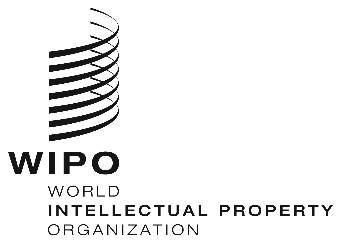 WEBINARSWEBINARSWEBINARSWEBINARSWEBINARSORIGINAL:  eNGLISH ORIGINAL:  eNGLISH ORIGINAL:  eNGLISH ORIGINAL:  eNGLISH ORIGINAL:  eNGLISH DATE:  June 26, 2020 DATE:  June 26, 2020 DATE:  June 26, 2020 DATE:  June 26, 2020 DATE:  June 26, 2020 Wednesday, July 22, 2020Wednesday, July 22, 2020Wednesday, July 22, 202010.30 – 11.30Topic 1        Fundamentals of Intellectual Property and Relevance in BusinessGlobal shifts in value from tangibles to intangiblesWhat is intellectual propertyKey concepts in respect of each IP typeExamples of companies in AfricaSpeaker:	Prof. Caroline Ncube		Department of Commercial Law; 		University of Cape Town; South AfricaDiscussions[End of Webinar]